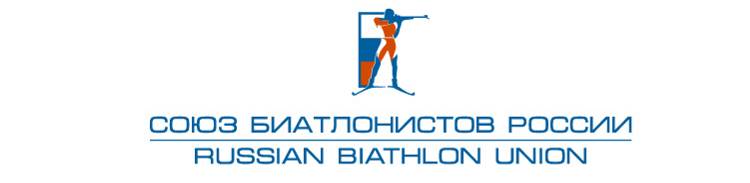                  «УТВЕРЖДЕНО»Правлением Общероссийской общественнойорганизации Федерации биатлона«Союз биатлонистов России»Протокол                                                       Предложенияпо критериям отбора в спортивную сборную команду России по биатлону для участия в этапах Кубка IBU сезона 2017-2018г. и Чемпионате Европы 2018 г. в г. Риднаун (Италия). 1.  На 1-2-3 этапы Кубка IBU состав участников (не более 7 спортсменов) формируется из числа спортсменов, прошедших централизованную подготовку в составе спортивной сборной команды России.2.  На Чемпионат Европы 2018 г. (22.01 - 28.01.2017) в г. Риднаун (Италия) и 4-5-6 этапы Кубка IBU в состав команды включаются:2.1.  3 спортсмена, набравшие наибольшее количество очков по итогам выступления в 1–2–3 этапах Кубка IBU; в зачет идут 4 лучших результата в индивидуальных видах программы.2.2.  2 спортсмена, набравшие наибольшее количество очков в отборочных соревнованиях к Чемпионату Европы, спринт, спринт, индивидуальная гонка. Очки начисляются: 1 место – 15 очков, 2 место - 12, 3 место – 10, 4 место – 8, 5 место – 6, 6 место – 5, 7 место – 4, 8 место – 3, 9 место – 2, 10 место – 1 очко);2.3. Чемпион Европы 2017 года в индивидуальных видах программы;2.4   1 спортсмен на усмотрение тренеров сборной команды;3. На 7-8 этапы Кубка IBU в состав команды включаются не более 7 спортсменов:3.1.  4 спортсмена, набравшие наибольшее количество очков в текущем зачете Кубка IBU;     3.2. 3 спортсмена - по решению старшего тренера и тренеров сборной команды с учетом результатов, показанных на       Всероссийских и международных соревнованиях.